Читинский институт ФГБОУ ВПО «Байкальский государственный университет экономики и права»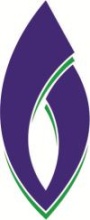 Центр языковой подготовкиЦентр языковой подготовки ЧИ БГУЭП объявляет набор на курсы изучения иностранных языков. Обучение проводится по следующим направлениям:Деловой английский язык в экономике (Business English: Economy)Программа курса включает изучение основ фонетического, грамматического и синтаксического строения английского языка с опорой на аутентичные текстовые материалы экономического содержания, тренировку навыков слухового восприятия, устной и письменной речи. Курс рассчитан на 144 академических часа (8 месяцев по 2 занятия в неделю). Оплата за курс составляет 2520 рублей в месяц (студентам ЧИ БГУЭП – 1800 рублей в месяц).Деловой английский язык в юриспруденции (Business English: Law) Программа курса включает изучение основ фонетического, грамматического и синтаксического строения английского языка с опорой на аутентичные текстовые материалы юридического содержания, тренировку навыков слухового восприятия, устной и письменной речи. Курс рассчитан на 144 академических часа (8 месяцев по 2 занятия в неделю). Оплата за курс составляет 2520 рублей в месяц (студентам ЧИ БГУЭП – 1800 рублей в месяц).Страноведение США (American Studies). Автор курса – кандидат филологических наук, доцент Флешлер Ольга Исааковна.Курс «Страноведение США» имеет своей целью создавать и совершенствовать лингвистическую и социокультурную компетенцию слушателей, поэтому основу курса составляет совокупный учебный материал о США (аутентичные/оригинальные печатные, аудио-, видео-, кино- и Интернет-ресурсы), работа с которым позволит познакомиться с основными фактами истории, географическими особенностями и экономическим развитием страны, политической жизнью современного американского общества, системой образования и культурой, особенностями американского варианта английского языка, некоторыми чертами национального характера американцев. Курс рассчитан на 72 академических часа (8 месяцев по 1 занятию в неделю). Оплата за курс составляет 1260 рублей в месяц (студентам ЧИ БГУЭП – 900 рублей в месяц).Курс перевода (Translation Course). Автор курса – кандидат филологических наук, доцент Суханова Татьяна Ивановна.Данный курс предполагает ознакомление слушателей с основными положениями современной теории перевода с целью эффективного овладения практикой перевода текстов научно-популярного, публицистического и художественного стилей. Особое внимание будет уделяться роли переводческих трансформаций, нацеленных на создание текста, максимально приближенного к оригиналу по семантике, структуре и функциональному назначению.  Курс рассчитан на 72 академических часа (8 месяцев по 1 занятию в неделю). Оплата за курс составляет 1260 рублей в месяц (студентам ЧИ БГУЭП – 900 рублей в месяц).Основы испанского языкаПрограмма курса включает овладение основами фонетики, грамматического строя, а также базовой лексикой испанского языка. Курс рассчитан на 144 академических часа (8 месяцев по 2 занятия в неделю). Оплата за курс составляет 2520 рублей в месяц (студентам ЧИ БГУЭП – 1800 рублей в месяц).Основы китайского языкаПрограмма курса включает овладение основами фонетики, иероглифики, а также лексико-грамматического строя разговорного китайского языка.Курс рассчитан на 144 академических часа (8 месяцев по 2 занятия в неделю). Оплата за курс составляет 2520 рублей в месяц (студентам ЧИ БГУЭП – 1800 рублей в месяц).По завершении основного курса слушателям выдается удостоверение о повышении квалификации.Для того чтобы записаться на курсы, необходимо заполнить анкету (Приложение 1), отправить её по адресу feshenkoea@narhoz-chita.ru или лично Фещенко Елене Андреевне (г. Чита ул. Анохина,56, каб. 68)Занятия начинаются с 1 октября 2015 года.Со всеми вопросами и предложениями просим обращаться:Пищерская Елена Николаевна – руководитель Центра, кафедра иностранных языков (г. Чита ул. Анохина,56, каб. 49), тел. 35-56-00, +7914-467-3234, e-mail: kishana@inbox.ruФещенко Елена Андреевна – специалист по учебно-методической работе (г. Чита ул. Анохина,56, каб. 68),  тел. 26-69-57, e-mail: feshenkoea@narhoz-chita.ru